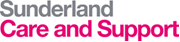 Job Description Job Title – Support Worker( Level 1)Company Role Profile: PC1Grade: 1Responsible to – Team Leader/ Locality or Assistant Locality Manager/ Registered ManagerPurpose of RoleA basic entry role into Sunderland Care and Support- care and support services The purpose of the role is to;-Provide and promote person-centred care and support to vulnerable customers including people who have a range of mental health needs, learning and physical disabilities, behaviours that might challenge and require differing levels of support; to meet a range of complex social and health needs.Work effectively as part of a team, undertaking tasks as detailed within a person’s care plan, providing care and support to enable people to achieve their maximum level of independence through appropriate physical, emotional and psychological support including: intimate personal care, support with basic health needs, practical tasks, appropriate communication and community involvement.Contribute to care plans and support planning and supports the communication process with families and health and social care professionals.Carry out routine and standard tasks, as well, through mentoring, training experience and when appropriate supervision to develop skills, knowledge and ability to carry out care and health related tasks of a more intimate nature  ScopeSunderland Care and Support provides a wide range of Adult Social care services, including:Sunderland Telecare Farmborough Intermediate Care Centre Recovery at Home ServiceCommunity Equipment ServiceHome Improvement Agency (including Handyperson Services)Community Resource CentresShort-break and Respite Services: 1 for children and their families, 2 for adults with learning disabilities and physical disabilitySupported Living SchemesRegistered Residential Services Support Time and Recovery and Outreach Services Sunderland Shared LivesThe post holder will:Commit to the vision, core values and objectives of Sunderland Care and Support Aspire to adopt the Skills for Care Code of Conduct for Healthcare Support Workers and Adult Social Care Workers?  Sunderland Care and Support Mission Statement‘To be a trusted provider in the delivering of high quality customer focused social and health care services’ 	Sunderland Care and Support Core Values Primary Value     The needs of the Customer come firstCore ValuesExcellence- Deliver the best outcomes and highest quality service through the dedicated effort of every team member. Teamwork- Value the contributions of all, blending the skills of individual staff members in partnership and collaboration.A good place to work- enjoying our role each day through enhancing the lives of those we serve, through the creative ideas and the unique talents of each employee.Excellence- Deliver the best outcomes and highest quality service through the dedicated effort of every team member. Teamwork- Value the contributions of all, blending the skills of individual staff members in partnership and collaboration.A good place to work- Enjoying our role each day through enhancing the lives of those we serve, through the creative ideas and the unique talents of each employeeAll employees of Sunderland Care and Support are expected to embrace the following principles that underpin the delivery of care and support Care - Our core business and the care we deliver helps the individual customer and improves the health of the whole community. Caring defines us and our work. Customers receiving care expect it to be right for them, consistently, throughout every stage of their life.Compassion - How care is given through relationships based on empathy, respect and dignity - it can also be described as intelligent kindness, and is central to how people perceive their careCompetence - Means all employees must have the ability to understand a customer’s health and social needs and the expertise, clinical and technical knowledge to deliver effective care and support.Communication - Central to successful caring relationships and to effective team working. Listening is as important is the key to a good workplace with benefits for those in our care and employees alike.Courage - Enables us to do the right thing for the people we care for, to speak up when we have concerns and to have the personal strength and vision to innovate and to embrace new ways of working.Commitment All employees of Sunderland Care and Support commit to improve the care and experience of our customers, to take action to make the company’s mission statement and value a reality for all Sunderland Care and Support has also adopted the Skills for Care Workplace Principles and expects every employee of the company to aspire to these key principles:Being accountableMaking a difference.Focusing on detail.Delivering quality.Being completely honestKeeping promises.Being reliable.Being positive.Meeting deadlines.Helping others. Showing toleranceBeing a great team member.Respecting company policy and rules, and respecting others.Key Tasks and Responsibilities NB: This is not a comprehensive list of all duties and responsibilities but provides examples of the duties expected of the post holder.Practical AssistanceIn line with the agreed Care and Support plan:- Encourage and support people to be independent and to exercise choice and control over the support they receive.Develop the skills, knowledge and ability to use appropriate language and support customers to communicate in their preferred way. For example: Communication passport, makaton, BSL sign language, Accessible information.Develop the skills and ability to maximise the independence and functional ability of customers to enhance their quality of life, and develop and maintain life skills. For example: Encourage customers to participate in a program of recreational and social activities.Assist and support customers in maintaininglinks with their friends and other groups in the community.Support customers, where appropriate, on outings including accompanying to hospital for appointments at times when emergency hospital treatment is requiredTravel training for customersDemonstrating/coaching and communicating any additional aids. Eg. cutlery/crockery to assist eating and drinking.Carry out an enabling role in line with the agreed care plan in order to maximise the independence of the personDeal with immediate emergency situations in accordance with prescribed proceduresEncourage and support community involvement, ensuring people gain fair access and maximum benefit from all available services, community facilities and resources.Provide assistance and support with household and domestic tasks, e.g. laundry, shopping, cleaning, and Support customers with financial transactions such as paying bills, to manage their finances and personal affects.Personal AssistanceDevelop the skills, knowledge and ability to provide appropriate, intimate personal care, which respects the privacy and dignity of the person, for people with a wide range of illnesses and disabilities, when required. For example: To assist customers with getting up in the morning, dressing, undressing, washing, bathing, shaving, eating and drinking, and using the toilet.To help customers with mobility problems and other physical disabilities, including continence management and help in the use and care of aids and personal equipment.To help care for/support customers who are at the end of their life.Safeguard people’s human rights at all times and ensure that the care and support provided, protects people and ensures their safety and well-being.Work as part of a team, to provide practical, emotional and flexible care and support, geared to the needs and goals of the individual, as identified within their Care Plan.After undertaking appropriate  training and gaining experience to Support people with the administration of their medication in line with SCAS policy and procedures.Develop the skills, experience and ability to provide personal care to prescribed quality, safety and hygiene standards to meet demands of daily living in line with the care plan, following guidance and training. For example: Peg feed, stoma care, catheter care, simple dressingsDevelop the skills and ability to Use and operate a range of tools and equipment associated with the provision of care and support to vulnerable customers. For example:hoist, bath aids, wheelchairsDevelop the skills and ability to work with other professionals to ensure the health, safety and comfort of customers and to maximise their potential to be independent. Respect people’s culture, beliefs and preferences in all aspects of their daily life and within the care service that is delivered.For example: Menu planning and food preparation, personal care routines and religious practices. Planning requirementRecord information into care plans Develop the ability and knowledge to work to individual Care Plans, ensuring the persons requirements are reported to the appropriate person or service in a timely mannerEnsure customer needs are reviewed and managedRecords and ReportsRespect people’s right to the confidentiality of information within legal and SCAS governance arrangements, policies and procedures.Ensure all records are accurate, legible, complete and up to date.Comply with data protection principles and respect the privacy of personal and customer information.Support people’s right to complain and respond positively to informal concerns.Professional Contacts and RelationshipsEstablish and maintain the trust and confidence of customers, their family and carers.Work as part of a support team, within a multi-agency framework, to ensure that the aims and objectives of the service and the needs of the person are met within in line with the care plan.Participate in partnership work with other professionals to ensure the needs of the person are reviewed. Develop the skills to Work independently and be able to make sound judgements in relation to emergency situations and customer requirements in line with policies and procedures.Involve customers, their family and carers to review the service so that SCAS can continue to meet customer demand, provide excellent care and embrace innovation and change.Working Environment ContextWork flexibly on a rota basis, including weekends, bank holidays, night shift waking nights and sleep-ins.Work flexibly across all service areas, and in all geographical locations. Have regard for the health, safety and security of the workplace, yourself and others in accordance with legislation and SCAS policies and procedures  carry out basic Health and safety checks i.e. water temperature checks and fridge temperature checks.Drive SCAS transport when deemed competent to do so (if service requirement) and where appropriate Be able to carry out routine vehicle checks, including cleaning of vehicles, and report faults and accidents to line manager in line with SCAS policy and procedures. Have responsibility for Customers property or money, including cash purchasing system which supports the customer needs i.e. purchasing food etc or household goodsParticipating fully in handovers of cash and information in line with the policies and procedures of the companyProfessional ContextUndertake and meet the require standard of  the Company’s Induction and Probationary  PeriodSuccessfully complete the Care CertificateParticipate in and contribute to in-service learning and development opportunities identified for both professional and personal development within the job role. For example: attend regular team meetings, supervision and appraisal, e-learning and training.Develop knowledge and skills, to use when working with vulnerable people.Honour and meet agreed work commitments.Act in a professional manner, in line with SCAS policies, procedures, it’s commitment to equality and sound value base of social care principles.For example: promoting independence, individualisation, confidentiality, non-judgemental attitude. Other dutiesThe post holder is expected to be flexible in order to:Work in any service across Sunderland Care and SupportWork in either the community or a building based serviceCover all hours as services develop e.g. Weekends, evenings, sleep-ins and waking nightsTo co-operate with the duty rota schedule so as to ensure adequate staffing, and be flexible at times due to the changing needs of the service and the customers.Provide appropriate support and carry out other tasks and duties in line with their job role descriptions and the care and support plan.Attend regular team meetings, supervision and appraisal sessions.Duties and responsibilities of the RoleThis Job Description is not intended to be an exhaustive list of the duties and responsibilities of the post and the post holder may be requested to carry out any other duties that are appropriate to their post and level.This post may change over time to meet organisational requirements and the role description and key tasks may be changed after consultation with the post holder at any time.